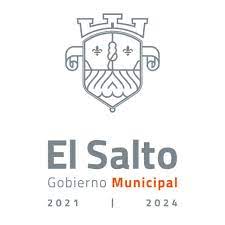 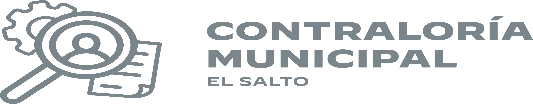 Gobierno Municipal de El Salto, Jalisco. Administración Pública Municipal 2021-2024.            “Informe Mensual de Actividades”.Las actividades descritas a continuación corresponden a las realizadas en el pasado mes de Agosto de 2022, las cuales fueron ejecutadas con base al cronograma de actividades, objetivos y metas establecidos en el Programa Operativo Anual (POA) desarrollado por la Contraloría Municipal de El Salto, Jalisco.Fecha de Corte: Al 31 de agosto de 2022.Elaboró y Autorizó:                                                                             Abogado Fernando Bernardino Ramos.       Contralor Municipal de H. Ayuntamiento Constitucional de El Salto, Jalisco. 	AGOSTO2022.	AGOSTO2022.	AGOSTO2022.ACTIVIDAD:OBJETIVO GENERAL:RESULTADOS.1. Avance del 100% de los siguientes documentos normativos internos:- Reglamento Interno del Órgano Interno de Control Municipal. - Reglamento Interno del Procedimiento de Entrega-Recepción. - Manual de operaciones del procedimiento de Entrega-Recepción. - Propuesta del Nuevo Código de Ética y Conducta del Gobierno Municipal de El Salto, Jalisco. - Lineamientos para la realización de auditorías y visitas de inspección a las dependencias de la Administración Pública Municipal de El Salto, Jalisco.(Falta presentar la respectiva iniciativa y aprobación para su debida publicación).Objetivo 1: Crear Normatividad interna que permita renovar y fortalecer la arquitectura institucional, así como armonizar y estandarizar procesos, reglas e instrumentos al interior de la Contraloría Municipal. Se brinda seguridad jurídica a las personas que intervienen en los procesos jurídico-administrativos. 1. Se llevó a cabo una reunión en las instalaciones de la Contraloría del Estado, a efecto de analizar, observar y realizar las recomendaciones correspondientes al nuevo proyecto de Código de Ética y Conducta presentado por esta Contraloría Municipal. Objetivo 4: Contar con mecanismos para prevenir faltas administrativas y hechos de corrupción. Se cuenta con un proyecto de Código de Ética y Conducta actualizado y armonizado a lo estipulado por la Secretaria de la Función Pública. 1.  Se recibieron y registraron denuncias 02 dos denuncias procedentes.Objetivo 6: Disminuir la corrupción como fenómeno de responsabilidad compartida del sector público, ciudadanía, sociedad civil organizada e iniciativa privada, mediante los procedimientos jurídicos que regulan la materia.Investigar los hechos sobre la actuación de la persona servidoras pública denunciada.2. Se iniciaron 02 dos investigaciones administrativas derivado de las denuncias.Objetivo 6: Disminuir la corrupción como fenómeno de responsabilidad compartida del sector público, ciudadanía, sociedad civil organizada e iniciativa privada, mediante los procedimientos jurídicos que regulan la materia.Acreditar o no, la presunta responsabilidad de los servidores públicos denunciados, y en su caso imponer las sanciones correspondientes. 3. Se concluyó y archivó 01 un expediente de investigación, derivados de denuncias ciudadanas.Objetivo 6: Disminuir la corrupción como fenómeno de responsabilidad compartida del sector público, ciudadanía, sociedad civil organizada e iniciativa privada, mediante los procedimientos jurídicos que regulan la materia.No se acredita la responsabilidad administrativa por parte de personas servidoras públicas.4. Se emitieron 03 resoluciones derivado de procedimientos de responsabilidad. Objetivo 6: Disminuir la corrupción como fenómeno de responsabilidad compartida del sector público, ciudadanía, sociedad civil organizada e iniciativa privada, mediante los procedimientos jurídicos que regulan la materia.Brindar las etapas procesales que establece la ley, con la finalidad de otorgar los derechos de audiencia y defensa a las personas servidoras públicas presuntas responsables de la comisión de faltas administrativas no graves.5. Se impusieron 02 Amonestaciones Privadas como Sanciones Administrativas y se dictó una Abstención de Sanción. Objetivo 6: Disminuir la corrupción como fenómeno de responsabilidad compartida del sector público, ciudadanía, sociedad civil organizada e iniciativa privada, mediante los procedimientos jurídicos que regulan la materia.Reducción de la impunidad en la administración pública municipal. Se sanciona a las personas servidoras públicas que trasgreden el orden normativo en el desempeño de sus funciones. 1. Se recibieron y registraron 29 veintinueve declaraciones patrimoniales y de intereses, en sus diferentes modalidades.  Objetivo 7. Fortalecer la efectividad para el cumplimiento en la presentación de las declaraciones patrimoniales y de intereses.Cumplimiento con la transparencia y la rendición de cuentas. 2. Se generaron las versiones públicas de las 29 veintinueve declaraciones patrimoniales y de intereses presentadas en el mes de agosto, para su debida publicación en el portal de Transparencia del Gobierno Municipal de El Salto, Jalisco,Objetivo 7. Fortalecer la efectividad para el cumplimiento en la presentación de las declaraciones patrimoniales y de intereses.Cumplimiento con la transparencia y la rendición de cuentas.3. Se notificaron a 36 treinta y seis personas servidoras públicas de nuevo ingreso, en relación a su obligación de presentar sus declaraciones patrimoniales y de intereses en los términos que establece la Ley General de Responsabilidades Administrativas. Objetivo 7. Fortalecer la efectividad para el cumplimiento en la presentación de las declaraciones patrimoniales y de intereses.Se incrementó el cumplimiento por parte de los servidores públicos en la presentación de la declaración patrimonial y de intereses. 4. Se brindó apoyo en la elaboración de la declaración de situación patrimonial y de intereses a 12 personas servidoras públicas. Objetivo 7. Fortalecer la efectividad para el cumplimiento en la presentación de las declaraciones patrimoniales y de intereses.Se incrementó el cumplimiento por parte de los servidores públicos en la presentación de la declaración patrimonial y de intereses.1. Se dictaron las observaciones y aclaraciones encontradas en la auditoría practicada a la Dirección de Patrimonio Municipal.8. Fortalecer los instrumentos para la fiscalización, transparencia y la rendición cuentas.Supervisar el correcto funcionamiento de las dependencias de la Administración Pública Municipal.2. Se recibieron y se atendieron en tiempo y forma 02 dos solicitudes de información pública ante la Unidad de Transparencia.8. Fortalecer los instrumentos para la fiscalización, transparencia y la rendición cuentas.Garantizar el derecho humano de acceso a la información pública en posesión de la Contraloría Municipal. 3. Se capturaron los ingresos del mes de Julio de la Dirección de Parques y Jardines, Cajas Municipales, Dirección de Protección Civil, Jefatura de Cementerios y la Dirección de Servicios Médicos. 8. Fortalecer los instrumentos para la fiscalización, transparencia y la rendición cuentas.Supervisión del ingreso de los recursos públicos.Se evalúa el comportamiento (incremento-disminución) de los ingresos.4. Se participó en la sesión extraordinaria del Comité de Transparencia. 8. Fortalecer los instrumentos para la fiscalización, transparencia y la rendición cuentas.Participación en órganos colegiados, dando debido cumplimiento a las disposiciones legales. 